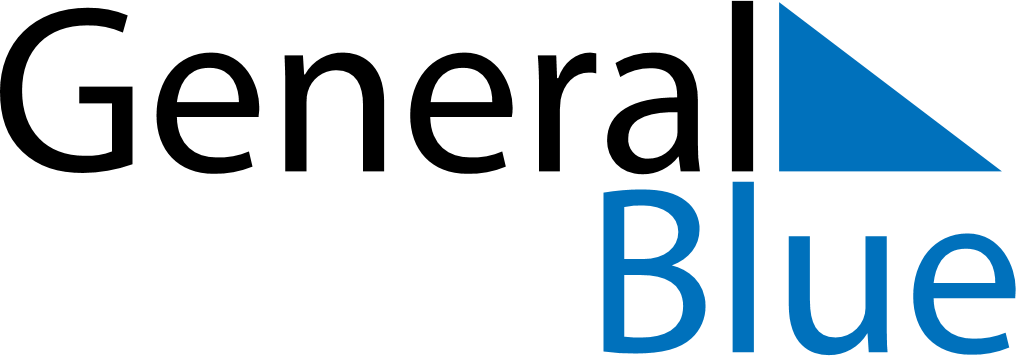 May 2027May 2027May 2027May 2027SloveniaSloveniaSloveniaMondayTuesdayWednesdayThursdayFridaySaturdaySaturdaySunday112Labour DayLabour DayLabour Day345678891011121314151516Pentecost1718192021222223242526272829293031